Publicado en Hotel Wellington Madrid el 27/12/2023 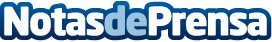 La Sociedad Europea de Fomento Social y Cultural entrega el Premio Europeo Mejor Empresa del año 2023El pasado 21 de diciembre, el emblemático Hotel Wellington de Madrid se engalanaba para acoger un exclusivo evento organizado por la Sociedad Europea de Fomento Social y Cultural. Un escenario idóneo que acogía la II Edición del Premio Europeo Mejor Empresa del Año y que convocó a una selección de profesionales de diferentes sectores profesionalesDatos de contacto:Mario AndradeSociedad Europea de Fomento Social y Cultural91 255 35 66Nota de prensa publicada en: https://www.notasdeprensa.es/la-sociedad-europea-de-fomento-social-y_5 Categorias: Internacional Nacional Madrid Eventos Premios http://www.notasdeprensa.es